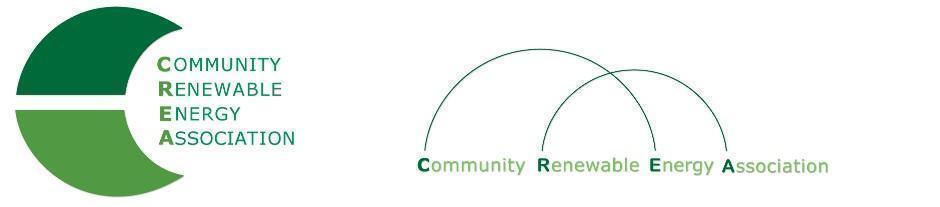 		Community Renewable Energy Association			Minutes of the Executive Board		Date: September 13, 2019		Time: 10:00 am – 10 am		Location: CGCC  Board RoomMeeting Cancelled.